ALL DANCE HOURS AFTER 5 ½ HRS OF DANCE ARE FREE!OTHER FEES & DISCOUNTS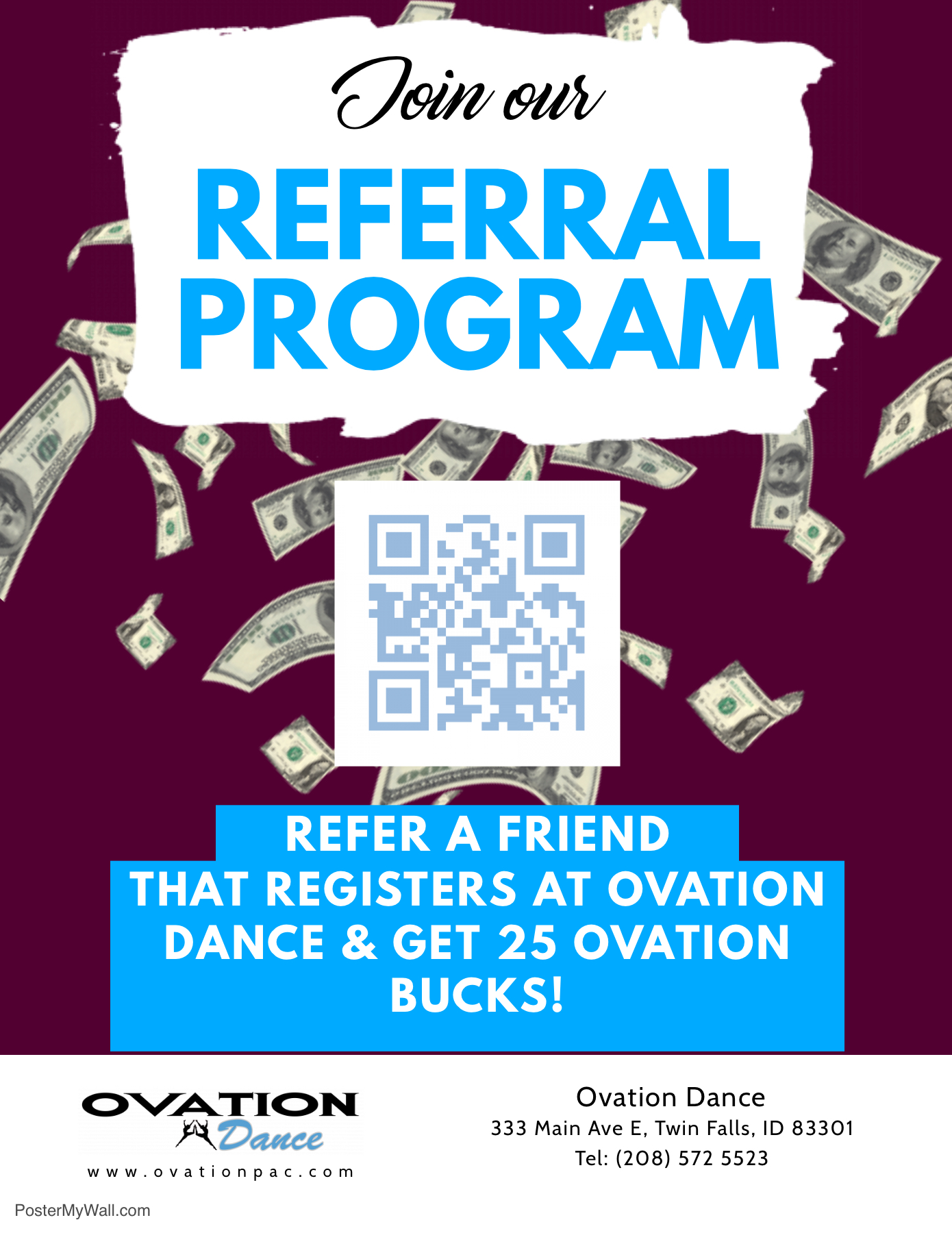 Class Time/Week5 Monthly Tuition Payments (Total for Semester)Spring Semester 10% Total Paid by 1/17/2045 min.$45.00        ($225)$202.501 hour$55.00        ($275)$247.501 ¼ hour$65.00        ($325)$292.501 ½ hour$75.00        ($375)$337.501 ¾ hour$85.00        ($425)$382.502 hours$90.00        ($450)$405.002 ¼ hours$95.00       ($475)$427.502 ½ hours$100.00       ($500)$450.002 ¾ hours$105.00       ($525)$472.503 hours$110.00       ($550)$495.003 ¼ hours$115.00        ($575)$517.503 ½ hours$120.00        ($600)$540.003 ¾ hours$125.00        ($625)$562.504 hours$130.00         ($650)$5854 ¼ hours$135.00         ($675)$607.504 ½ hours$140.00         ($700)$630.004 ¾ hours$145.00         ($725)$652.505 hours$150.00         ($750)$675.005 ¼ hours$155.00         ($775)$697.505 ½+ hours$160.00         ($800)$720.00Annual Registration Fee$20 per student ($40 Family Max-out)Auto Pay Monthly TuitionDue the 5th of each month. Payment plans are available, but a valid credit card or bank account linked to their DSP account is required to be on file. Payment plans can be arranged by emailing ovationdanceid@gmail.com.10-Week & 6 Week Mini Sessions10-Week Session Tuition = $110      6 Week Mini Session Tuition=$65 Sessions are fixed fee tuition classes and tuition is due upon the class session due date.* Hourly Discount does not apply for Fixed fee classes.Company TuitionBravo & Premiere Company: 4+ hours of Classes $130/monthly tuitionLimelight: 2 hours of Classes= $90/monthly tuitionSpotlight: 75 minutes Class= $65/monthly tuition*Company dancers may add on an extra class for $10 per classLate FeesA $15.00 fee will be applied to all accounts not paid by the 12th of each month.Recital FeeAlready included in Monthly Tuition!Semester Discount10% discount will be applied when semester is paid in full by the January 17 for Spring Semester. NO  SEMESTER OR YEARLY DISCOUNTS WILL BE ACCEPTED AFTER THE DEADLINE.Costume Fee AmountSpring Semester$70 per costume                     Due Date: Jan 31stStudents will purchase one costume for each class they are enrolled in. Accessories are included in this fee. Costumes will not be ordered until paid in full.  Costumes are custom ordered and are non-refundable. 